WNIOSEK O SPRAWDZENIE KWALIFIKACJI NA STANOWISKU DOZORU  –  GRUPA 2WYPEŁNIĆ DRUKOWANYMI LITERAMI                                                                                                      (kod)		                               (miejscowość, ulica, nr domu, nr mieszkania)                                                                                                      (kod)		                               (miejscowość, ulica, nr domu, nr mieszkania) Proszę o sprawdzenie kwalifikacji dla niżej wymienionych rodzajów urządzeń, instalacji i sieci, dla których jest wymagane świadectwo kwalifikacyjne do wykonywania czynności związanych z ich eksploatacją zgodnie z załącznikiem nr 1 do rozporządzenia Ministra Klimatu i Środowiska z dnia 1 lipca 2022 r. (poz. 1392).
Grupa 2 Urządzenia wytwarzające, przetwarzające, przesyłające i zużywające ciepło oraz inne urządzenia energetyczne*: Prace eksploatacyjne wykonywane przy urządzeniach, instalacjach i sieciach w zakresie*:● obsługi,       ● konserwacji,         ● remontu lub naprawy,         ● montażu lub demontażu,        ● kontrolno – pomiarowym.                                                                                                                                                                                                                             			……………………………………………………………………………                                                                                                                                                                                                          				 (podpis wnioskodawcy, pieczątka)Zgodnie z art. 13 ust. 1 ogólnego rozporządzenia o ochronie danych osobowych z dnia 27 kwietnia 2016 r. (RODO), informujemy, iż:Administratorem Pani/Pana danych osobowych jest Stowarzyszenie Elektryków Polskich z siedzibą w Warszawie; 00-050 Warszawa, ul. Świętokrzyska 14.W razie jakichkolwiek wątpliwości związanych z przetwarzaniem dotyczących Pani/Pana danych, prosimy o kontakt pod adres e-mail: iod@sep.com.pl. Pani/Pana dane osobowe przetwarzane będą w celu sprawdzenia kwalifikacji wymaganych przez przepisy prawa energetycznego i wydania świadectwa kwalifikacyjnego na podstawie art. 6 ust 1 lit. f.Pani/Pana dane osobowe będą przechowywane przez okres 10 lat.Przysługuje Pani/Panu prawo dostępu do treści swoich danych oraz prawo ich sprostowania, usunięcia, ograniczenia przetwarzania, prawo do przenoszenia danych, prawo wniesienia sprzeciwu.Jeśli uzna Pani/Pan, iż przetwarzanie danych osobowych Pani/Pana dotyczących narusza przepisy RODO, przysługuje Pani/Panu prawo wniesienia skargi do Prezesa Urzędu Ochrony Danych Osobowych.Podanie przez Panią/Pana danych osobowych jest warunkiem sprawdzenia kwalifikacji wymaganych przez przepisy prawa energetycznego i wydania świadectwa kwalifikacyjnego.Zgodnie z art. 21 ust. 4 RODO informujemy, iż przysługuje Pani/Panu prawo wniesienia sprzeciwu wobec przetwarzania dotyczących Pani/Panu danych osobowych. Sprzeciw należy złożyć inspektorowi ochrony danych, którego dane kontaktowe wskazane są w pkt 2. Zgodnie z art. 21 ust. 1 RODO, składając sprzeciw, należy wskazać jego przyczyny związane z Pani/Pana szczególną sytuacją.................................................................................                       data i podpis                                                                                                                                                      …….......................... dnia ............................ r.......................................................................................(pieczęć Komisji Kwalifikacyjnej)Z EGZAMINU SPRAWDZAJĄCEGO POSIADANE KWALIFIKACJE W ZAKRESIE EKSPLOATACJI NA STANOWISKU DOZORU PANI/PANA  …………………………………………………………………..                                            	                                                                                        	(imię i nazwisko egzaminowanego)Komisja kwalifikacyjna w składzie:Przewodniczący…………………………………………………………………………….……………..Członek……………………………………………………………………………………….……………….Członek………………………………………………………………………………………..………………Członek ……………………………………………………………………………………….……………….Sekretarz……………………………………………………………………………………………………….Wynik egzaminu ze znajomości niżej wymienionej tematyki:W wyniku egzaminu stwierdzono, że egzaminowany(a) spełnia   -   nie spełnia* wymagania kwalifikacyjne do wykonywania prac na stanowisku dozoru w zakresie: obsługi, konserwacji, remontu lub naprawy, montażu lub demontażu, kontrolno – pomiarowym*, dla następujących rodzajów urządzeń, instalacji i sieci wymienionych we wniosku pod pozycją:Grupa 2 pkt *)     1,   2,   3,   4,   5,   6,   7,   8,   9,   10,   11,   12,   13,   14,    15,   16,   17,   18,   19,   20,   21.Wydano Świadectwo Kwalifikacyjne Nr …….……………………………………… Ważne do dnia ……………….………………….…………………………Sprawdzono tożsamość, nr PESEL ………………………………………..………albo Nr dokumentu tożsamości cudzoziemca ..................................Nr ewidencyjnyDowód wpłaty ………………………………………………..Dowód wpłaty ………………………………………………..Skierowanie do komisji …………………………………..Skierowanie do komisji …………………………………..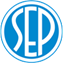 STOWARZYSZENIE ELEKTRYKÓW POLSKICH ODDZIAŁ W KONINIE62-510 KONIN, ul PRZEMYSŁOWA 3D  NR KONTA BANKOWEGO: 31 1020 2746 0000 3902 0067 1222Imię i nazwisko: …………………………………………………………………………..........................................................................................................Data i miejsce urodzenia:--............................................................................................................................................Numer PESELNr dokumentu tożsamości cudzoziemca ……………………..Adres miejsca zamieszkania:   -.......................................................................................................................................................Adres korespondencyjny:(jeżeli jest inny niż zamieszkania)-.........................................................................................................................................................................Adres poczty elektronicznej: ........................................................................................... tel. .....................................Wykształcenie: ..................................................Wykaz załączonych dokumentów potwierdzających posiadanie wiedzy*:świadectwo lub dyplom potwierdzające uzyskanie tytułu zawodowego;świadectwo potwierdzające kwalifikację w zawodzie lub dyplom potwierdzający kwalifikacje zawodowe;certyfikat kwalifikacji zawodowej lub dyplom zawodowy;świadectwo czeladnicze lub dyplom mistrzowski – w zawodach, w których nauczanie obejmuje treści związane z eksploatacją urządzeń, instalacji i sieci;świadectwo ukończenia szkoły prowadzącej kształcenie w zawodzie, które obejmuje treści nauczania związane z eksploatacją urządzeń, instalacji i sieci;zaświadczenie o przebiegu nauczania wydane przez szkołę, o której mowa w pkt 1, zgodnie z przepisami wydanymi na podstawie art. 11 ust. 2 ustawy z dnia 7 września 1991 r. o systemie oświaty 
(Dz. U. z 2021 r. poz. 1915 oraz z 2022 r. poz. 583 i 1116), potwierdzające kształcenie w zawodzie, które obejmuje treści nauczania związane z eksploatacją urządzeń, instalacji i sieci;zaświadczenie wystawione przez pracodawcę, potwierdzające doświadczenie zawodowe i staż pracy umożliwiające nabycie umiejętności związanych z wykonywaniem prac eksploatacyjnych urządzeń, instalacji i sieci.
Przebieg pracy zawodowej związanej: ...................................................................................................................................................................................................................................................................................................
                                                                                                                                     (od, do, nazwa zakładu pracy)
Nazwa i adres pracodawcy: ………………………………………………………………………………………………………………………………………………………...1) kotły parowe oraz wodne na paliwa stałe, płynne i gazowe, o mocy wyższej niż 50 kW i mocy nie wyższej niż 500 kW, wraz z urządzeniami pomocniczymi; 2) kotły parowe oraz wodne na paliwa stałe, płynne i gazowe, o mocy wyższej niż 500 kW i mocy nie wyższej niż 1800 kW wraz z urządzeniami pomocniczymi; 3) kotły parowe oraz wodne na paliwa stałe, płynne i gazowe, o mocy wyższej niż 1800 kW, wraz z urządzeniami pomocniczymi; 4) sieci i instalacje cieplne wraz z urządzeniami pomocniczymi, o przesyle ciepła wyższym niż 50 kW i o przesyle ciepła nie wyższym niż 500 kW; 5) sieci i instalacje cieplne wraz z urządzeniami pomocniczymi, o przesyle ciepła wyższym niż 500 kW; 6) turbiny parowe oraz wodne o mocy wyższej niż 50 kW i o mocy nie wyższej niż 15 MW wraz z urządzeniami pomocniczymi; 7) turbiny parowe oraz wodne o mocy wyższej niż 15 MW i o mocy nie wyższej niż 100 MW wraz z urządzeniami pomocniczymi; 8) turbiny parowe oraz wodne o mocy wyższej niż 100 MW i o mocy nie wyższej niż 500 MW wraz z urządzeniami pomocniczymi; 9) turbiny parowe oraz wodne o mocy wyższej niż 500 kW wraz z urządzeniami pomocniczymi; 10) przemysłowe urządzenia odbiorcze pary i gorącej wody, o mocy wyższej niż 50 kW i o mocy nie wyższej niż 500 kW; 11) przemysłowe urządzenia odbiorcze pary i gorącej wody, o mocy wyższej niż 500 kW;12) urządzenia wentylacji, klimatyzacji i chłodnicze, o mocy wyższe niż 50 kW i o mocy nie wyższej niż 500 kW 13) urządzenia wentylacji, klimatyzacji i chłodnicze, o mocy wyższej niż 500 kW 14) pompy, ssawy, wentylatory i dmuchawy, o mocy wyższej niż 50 kW i o mocy nie wyższej niż 500 kW; 15) pompy, ssawy, wentylatory i dmuchawy, o mocy wyższej niż 500 kW; 16) sprężarki o mocy wyższej niż 20 kW i o mocy nie wyższej niż 200 kW oraz instalacje sprężonego powietrza i gazów technicznych; 17) sprężarki o mocy wyższej niż 200 kW oraz instalacje sprężonego powietrza i gazów technicznych; 18) urządzenia do składowania, magazynowania i rozładunku paliw, o pojemności składowania odpowiadającej masie ponad 100 Mg; 19) piece przemysłowe o mocy wyższej niż 50 kW; 20) urządzenia umożliwiające przechowywanie ciepła lub chłodu w celu ich późniejszego wykorzystania o mocy wyższej niż 10 kW; 21) aparatura kontrolno-pomiarowa i urządzenia automatycznej regulacji do urządzeń, instalacji i sieci wymienionych w pkt 1-20. Lp.Zakres wymaganej wiedzyWynika)przepisów dotyczących przyłączania urządzeń i instalacji do sieci, dostarczania paliw i energii oraz prowadzenia ruchu i eksploatacji urządzeń, instalacji i sieciPozytywny/negatywnyb)przepisów i zasad postępowania przy programowaniu pracy urządzeń, instalacji i sieci, z uwzględnieniem zasad racjonalnego użytkowania paliw i energiiPozytywny/negatywnyc)przepisów dotyczących eksploatacji oraz wymagań w zakresie prowadzenia dokumentacji technicznej 
i eksploatacyjnej urządzeń, instalacji i sieciPozytywny/negatywnyd)przepisów dotyczących budowy urządzeń, instalacji i sieci oraz norm i warunków technicznych, jakim powinny odpowiadać urządzenia, instalacje i sieciPozytywny/negatywnye)zasad postępowania w razie awarii, pożaru lub innego zagrożenia bezpieczeństwa obsługi urządzeń lub zagrożenia życia, zdrowia i ochrony środowiskaPozytywny/negatywnyf)przepisów dotyczących bezpieczeństwa i higieny pracy, ochrony przeciwpożarowej, z uwzględnieniem zasad udzielania pierwszej pomocy, oraz wymagań ochrony środowiskaPozytywny/negatywnyg)zasad postępowania w razie awarii, pożaru lub innego zagrożenia bezpieczeństwa ruchu urządzeń przyłączonych do sieciPozytywny/negatywnyh)zasad dysponowania mocą urządzeń i instalacji  przyłączonych do sieciPozytywny/negatywnyi)zasad i warunków wykonywania prac dotyczących obsługi, konserwacji, remontu, montażu oraz czynności kontrolno-pomiarowychPozytywny/negatywny                                                                                                                                                 Wynik ogólnyPozytywny/negatywnyWynik egzaminu przyjąłem(łam) do wiadomości Członkowie składu Przewodniczący składu …………………………………………………………………………..…………………………………………………………………………..………………………………………………………………Pokwitowanie odbioru świadectwa…………………………………………………………………………..……………………………………………………………………………..…………………………………………………………………………..